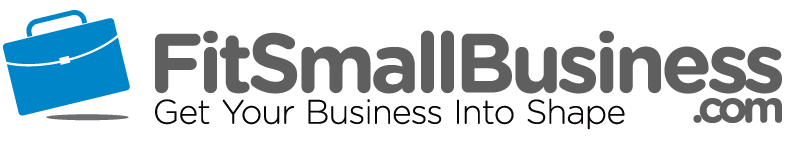 Subject line: Your interest in [keyword related to contact form] 



Dear ____,


I noticed that you recently [visited our website]. I wanted to quickly check in and make sure that you [received the answers / found the resources] you were looking for? I am also attaching additional information I think you will find interesting.I know from [something that makes you credible] that [define prospect’s pain point]. In the past year we’ve worked with companies like [similar companies] to help them achieve [the number one benefit you can provide] and was thinking we might be able to help [prospect’s company name] as well.I would like to schedule a follow-up conversation to discuss your needs further.Would you be available [suggested date and time]?



I look forward to hearing from you,[Name]